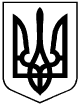 УКРАЇНАМІСЦЕВЕ САМОВРЯДУВАННЯВЕРХНЬОДНІПРОВСЬКА МІСЬКА РАДАКАМ’ЯНСЬКОГО РАЙОНУДНІПРОПЕТРОВСЬКОЇ ОБЛАСТІДев’яте  скликанняЧетверта сесіяР І Ш Е Н Н Я«Про надання в оренду майна комунальної власності  Верхньодніпровської міської територіальної громади» Розглянувши звернення Головного управління ДПС у Дніпропетровській області вх.№1098/0/1-20 від 31.12.2020 року, щодо надання в оренду приміщень загальною площею 134,0 кв.м., по пл.О.Поля,2 м.Верхньодніпровська для розміщення та роботи Верхньодніпровської ДПІ Головного управління ДПС у Дніпропетровській області, без проведення конкурсу, враховуючи рішення Верхньодніпровської районної ради від 25.09.2020 року №676-32/УІІ «Про безоплатну передачу майна (будівель та споруд) із спільної власності територіальних громади сіл, селищ, міст Верхньодніпровського району у комунальну власність Верхньодніпровської міської територіальної громади» (зі змінами) та рішення Верхньодніпровської міської ради від 10.12.2020 року №38-2/ІХ «Про прийняття майна в комунальну власність Верхньодніпровської міської територіальної громади», з метою забезпечення безперебійної роботи бюджетних організацій, що фінансуються з державного та місцевого бюджетів, а також ефективного використання майна, що належить до комунальної власності Верхньодніпровської міської територіальної громади, на підставі Положення про оренду майна, що належить до комунальної власності Верхньодніпровської міської територіальної громади (зі змінами), затвердженого рішенням Верхньодніпровської міської ради від 20 жовтня 2017 року №290-14/УІІ, керуючись ст.ст. 26,60  Закону України «Про місцеве самоврядування в Україні», Верхньодніпровська міська рада,-В И Р І Ш И Л А :1. Надати, як виняток та без проведення конкурсу, в оренду нерухоме майно – приміщення загальною площею 134,0 кв.м. (перший поверх) будівлі по пл.О.Поля,2 м.Верхньодніпровська, Головному управлінню ДПС у Дніпропетровській області (код ЄДРПОУ 43145015) для розміщення та роботи Верхньодніпровської ДПІ Головного управління ДПС у Дніпропетровській області, строком на 12 місяців, а саме з 01.01.2021 року по 31.12.2021 року. 2. Встановити Головному управлінню ДПС у Дніпропетровській області, як бюджетній організації, яка фінансується з державного та місцевого бюджетів, річну орендну плату за оренду нерухомого майна, що визначене в пункті 1 даного рішення, в розмірі 1 (одна) гривня.4. Укласти з Головним управлінням ДПС у Дніпропетровській області, відповідний Договір оренди нерухомого майна, що належить до комунальної власності Верхньодніпровської територіальної громади (далі – Договір оренди),  відповідно до вимог даного рішення.5. Зобов’язати Головне Управління ДПС у Дніпропетровській області (далі – Орендар):- використовувати орендоване Майно відповідно до його призначення та умов Договору оренди;- своєчасно й у повному обсязі сплачувати орендну плату;- не передавати Майно в суборенду;- забезпечувати за власний рахунок збереження орендованого Майна, запобігати його пошкодженню і псуванню, тримати Майно в порядку, передбаченому санітарними нормами та правилами пожежної безпеки, підтримувати орендоване Майно в належному стані, не гіршому, ніж на момент передачі його в оренду, з врахуванням нормального фізичного зносу, здійснювати заходи протипожежної безпеки; - забезпечити Верхньодніпровській міській раді доступ до об’єкта оренди з метою перевірки його стану і відповідності напряму використання за цільовим призначенням, визначеному Договором оренди;- своєчасно, за погодженням з Верхньодніпровською міською радою, здійснювати за власний рахунок капітальний, поточний та інші види ремонтів орендованого Майна чи його благоустрій. Ця умова не розглядається як дозвіл на здійснення поліпшення орендованого Майна і не тягне за собою зобов’язання Верхньодніпровської міської ради щодо компенсації вартості поліпшень. Проведення  поточного та капітального ремонту, реконструкції, технічного переоснащення, благоустрою, поліпшення орендованого майна та отримання відповідного дозволу від Верхньодніпровської міської ради, здійснюється відповідно до Положення про оренду майна, що належить до комунальної власності Верхньодніпровської територіальної громади та Договору оренди; - у разі припинення або розірвання Договору повернути Верхньодніпровській міській раді  орендоване Майно в належному стані, не гіршому, ніж на момент передачі його в оренду, з врахуванням нормального фізичного зносу, та відшкодувати Верхньодніпровській міській раді  збитки у разі погіршення стану або втрати (повної чи часткової) орендованого Майна з вини Орендаря;- здійснювати витрати, пов’язані з утриманням орендованого Майна; протягом 5 робочих днів після підписання Договору оренди укласти з Верхньодніпровською міською радою Договір про відшкодування витрат Орендодавця на утримання орендованого нерухомого майна (в т.ч. сплати земельного податку) та надання комунальних послуг орендарю, забезпечити відшкодування таких витрат Орендодавцю;- укласти договори на комунальні послуги, що надаються окремо Орендарю;- на вимогу Верхньодніпровської міської ради проводити звірку взаєморозрахунків по орендних платежах та платежах по відшкодуванню витрат Орендодавця і оформляти відповідні акти звіряння;- за власний рахунок усувати несправності та поломки комунікацій об’єкта оренди; - не  здійснювати будь-які дії, що можуть порушувати нормальні умови діяльності інших осіб у сусідніх приміщеннях;- нести відповідальність за дотримання правил експлуатації інженерних мереж, пожежної безпеки і санітарії в приміщеннях згідно із законодавством; - у разі зміни рахунку, назви Орендаря, юридичної адреси, телефону, керівника, повідомити про це Верхньодніпровську міську раду у тижневий строк;- здійснювати інші зобов’язання згідно укладеного Договору оренди та діючого законодавства.5. У разі недодержання вимог п.4 даного рішення, дію рішення буде призупинено. 6. Відділу з питань бухгалтерського обліку, звітності та економічного планування Верхньодніпровської міської ради забезпечити укладання з Головним управлінням ДПС у Дніпропетровській області, Договору про відшкодування витрат Орендодавця на утримання орендованого нерухомого майна (в т.ч. сплати земельного податку) та надання комунальних послуг орендарю.7. Дане рішення набуває чинності з дня прийняття та підлягає оприлюдненню на офіційному сайті міської ради.8. Контроль за виконанням даного рішення покласти на начальника Відділу з питань житлово-комунального господарства, благоустрою, комунальної власності, торгівлі та інфраструктури Верхньодніпровської міської ради - Голик С.Г., та в.о. начальника відділу, бухгалтерського обліку, звітності та економічного планування – головного бухгалтера, головного спеціаліста з фінансових питань  Верхньодніпровської міської ради  - Савочку-Березу Т.В.Верхньодніпровський                                                     міський голова                                                                        Г. Лебідьм. Верхньодніпровськ“28” січня 2021 року№113-4/ІХЧерних 60501